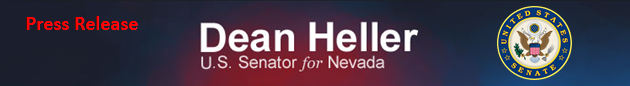 For Immediate Release:                          					Contact: Neal A. Patel February 2, 2015								  	 202-224-6244Heller to Serve on Four Senate Commerce Subcommittees(Washington, DC) – Today, U.S. Senator Dean Heller (R-NV) issued the following statement after receiving his subcommittee assignments on the U.S Senate Committee on Commerce, Science, & Transportation:“My top priorities in the U.S. Senate are economic growth and job creation. The policies that come from Commerce Committee will directly affect Nevada, and it is vital that we have a seat at the table. This Committee is ground zero for ensuring the Silver State’s transportation needs are met, that consumers are protected, and that no burdensome regulations impede interstate commerce. I am proud to have been selected to serve on four of the six Senate Commerce subcommittees and look forward to the work ahead,” said Senator Heller.     Heller will serve on these four subcommittees:Aviation Operations, Safety, and SecurityCommunications, Technology, and the InternetConsumer Protection, Product Safety, and InsuranceSurface Transportation and Merchant Marine Infrastructure, Safety, and Security###